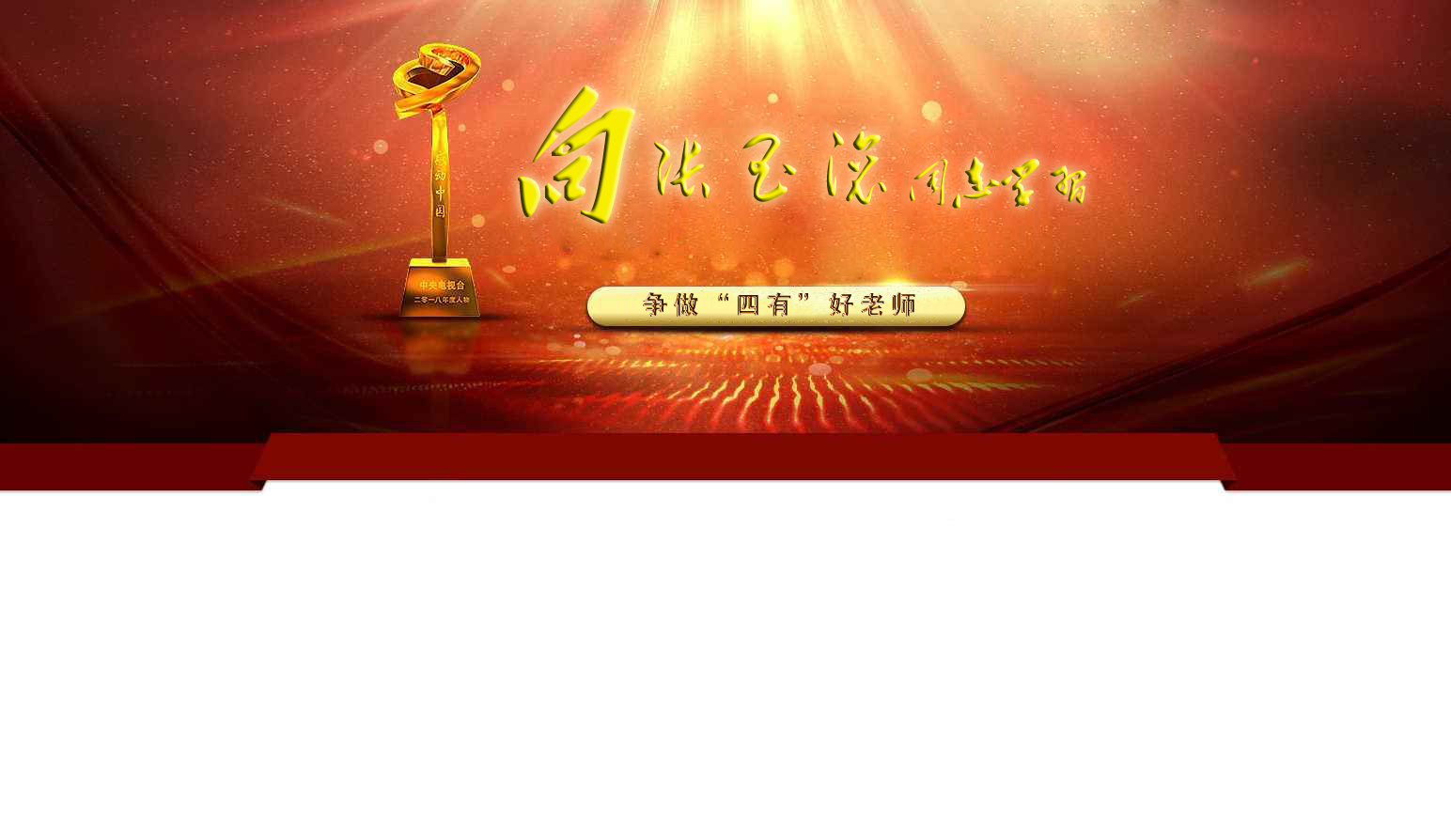 关于组织“向张玉滚同志学习，争做‘四有’好老师”主题征文活动的通知各参训单位：为了进一步提升开封市中小学教师继续教育全员培训（一期）效果，掀起崇尚师德、弘扬师德的学习宣传教育热潮，开封市教育体育局与中国教师教育网联合特组织“向张玉滚同志学习，争做‘四有’好老师”的主题征文活动，现将具体事宜通知如下:一、作品内容请以“向张玉滚同志学习，争做‘四有’好老师”为主题,从本人工作实际出发，着重介绍张玉滚同志的先进事迹对自己的影响以及自己关于做“四有”好老师的规划。二、活动对象   开封市中小学教师继续教育全员培训（一期）的所有参训教师（包括工作坊坊主和学校管理员）。三、参与方式及评选办法1.提交作品：2019年3月15日-4月5日请参训教师根据活动要求，并于限定时间内（逾期发送视为无效）将其作品提交至kf2019jyj@163.com，并由开封市教育体育局对作品进行初选，评选出30件作品报送至中国教师教育网。3.专家评审：2019年4月6日—2017年4月12日评审团队将由国内知名教育家、学科专家等人士组成，针对作品主题及质量等因素进行复选，评选出10件优秀作品。4.作品展示及投票：2019年4月13日—2019年4月20日项目组将对进入投票环节的作品在培训平台上进行展示，并组织全体参训教师进行投票。根据投票数，确定获奖等级，分别为一等奖（一名）、二等奖（两名）、三等奖（三名）和优秀奖（四名）。获奖作品会在中国教师教育网培训平台进行展示，并推荐给开封市教育体育局，同时平台也会为获奖者颁发丰厚奖品及荣誉证书。四、征集作品要求1.每篇征文1000字以上（诗歌不限），题目小二号、黑体，正文3号仿宋。2.作品提交命名为：作品名称+单位+作者姓名。3.文章内容须贴近工作实际,能充分反映当代教师的高尚道德情操和良好师德师风。五、注意事项1.本活动不收取任何参赛费用，参训教师均可免费参加。2.凡参与本次活动的作品，作者本人拥有作品著作权，中国教师教育网仅享有对作品进行宣传、使用和推介的权利。3.参赛作品须为原创，如有雷同，取消参赛资格。